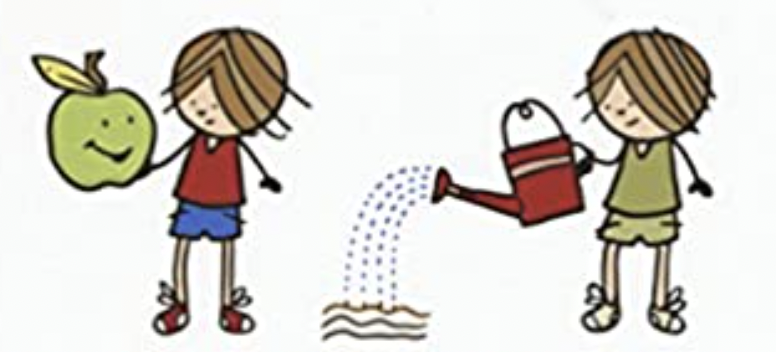 Finalmente dopo gli anni di emergenza COVID-19 ripartirà il progetto:“ORTO E MENSA PER EDUCARE SANI CITTADINI”L’orto scolastico è a disposizione di tutti gli alunni delle scuole dell’ISTITUTO COMPRENSIVO di CODIGORO per osservazioni e ricerche, ma per quest’anno si occuperanno dei lavori:I bambini GRANDI della scuola dell’Infanzia eI bambini delle classi 1^A - 1^B - 2^B - 2^C - 4^A - 4^B della scuola Primaria di Codigoro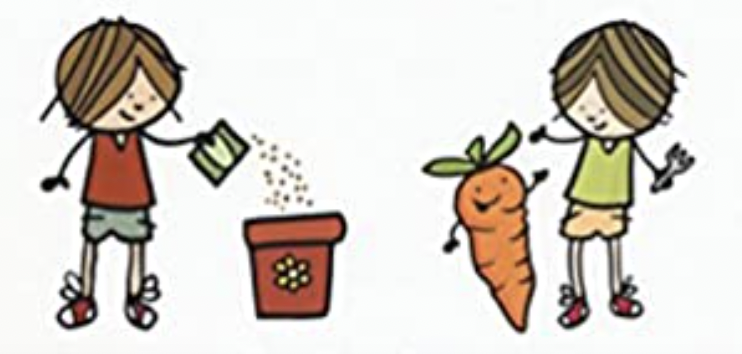 Il progetto, sarà illustrato alle famiglie degli alunni coinvolti, con un INCONTRO ONLINE il giorno GIOVEDI’ 17 NOVEMBREAlle ore 18:00Il link per il collegamento verrà scritto su classroom/registro online delle sezioni/classi partecipanti.Il progetto prevede:Un incontro con una specialista alimentare, per genitori e insegnanti.Attività pratiche nell’orto: semina, diserbo, raccolto, anche insieme a nonni e genitori.Incontri con i nonni che si renderanno disponibili per racconti inerenti i lavori o i prodotti dell’orto.Rielaborazioni e riflessioni in classe coi bambini.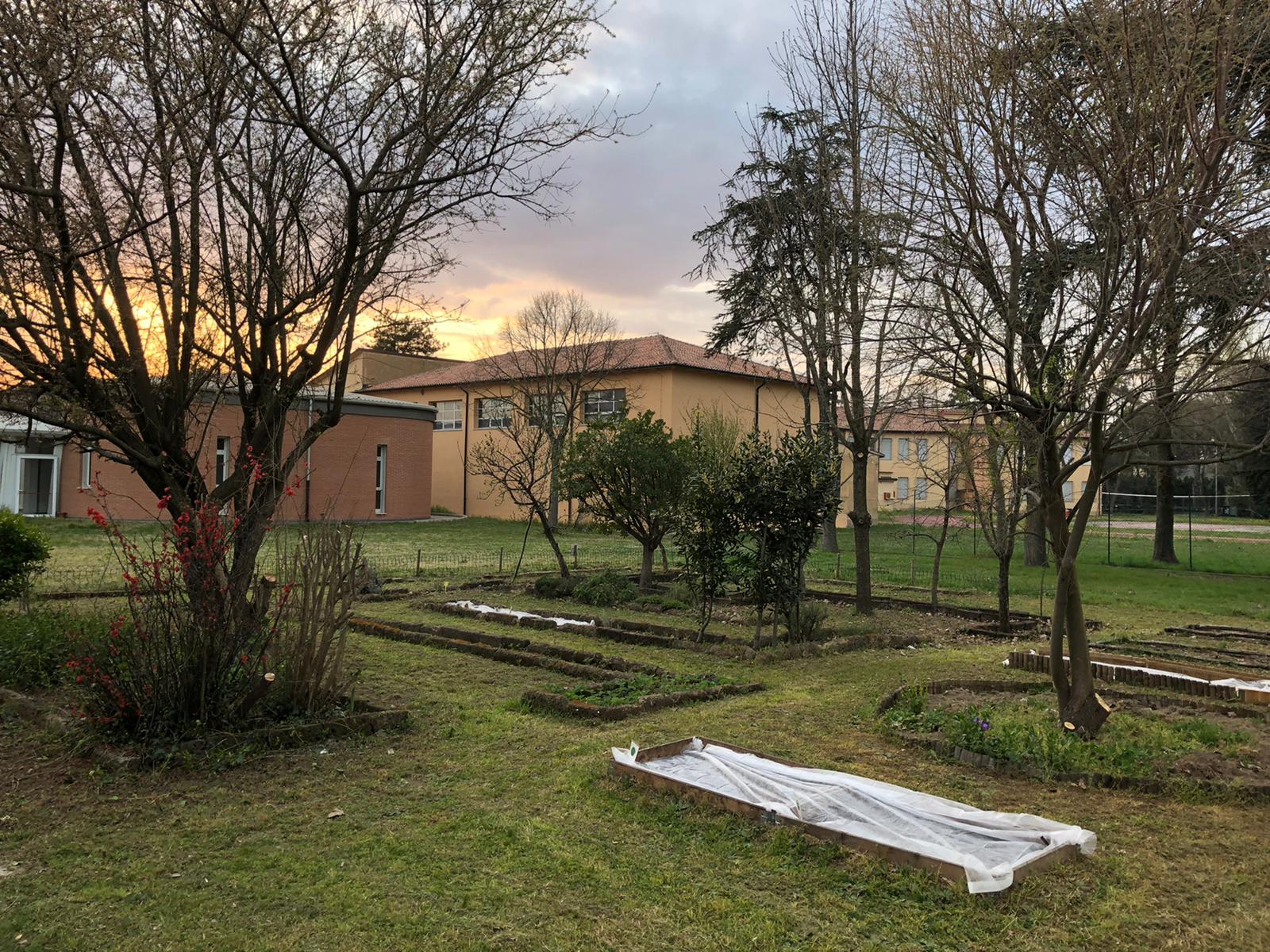 VI ASPETTIAMO!!L’ORTO E’ UN’AULA A CIELO APERTO CHE PONE I BAMBINI DAVANTI A COMPITI DI REALTA’ ED E’ OCCASIONE DI INCLUSIONE.UN’OPPORTUNITA’ EDUCATIVA DI CONDIVISIONE TRA SCUOLA E FAMIGLIA!